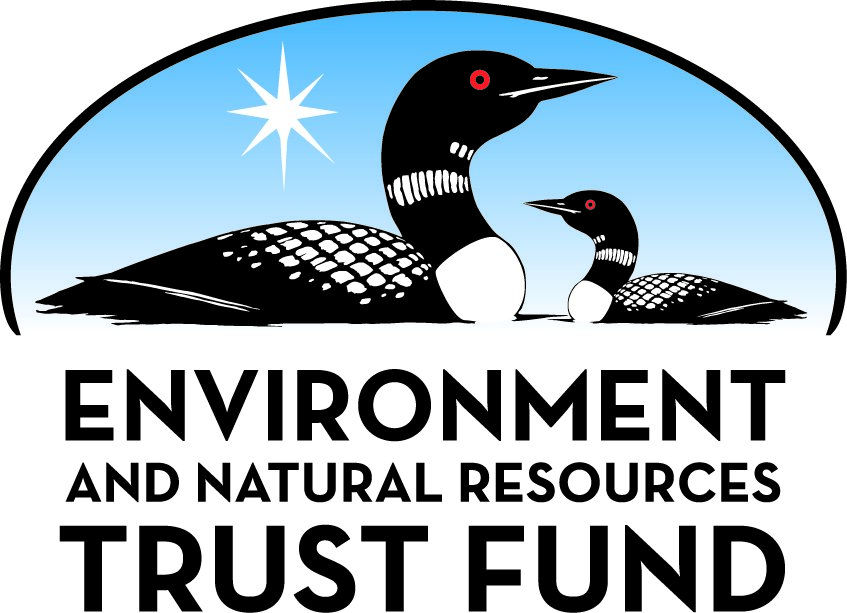 Environment and Natural Resources Trust Fund2021 Request for ProposalGeneral InformationProposal ID: 2021-387Proposal Title: Value Added Treatment of Sewage SludgeProject Manager InformationName: Roger RuanOrganization: U of MN - College of Food, Agricultural and Natural Resource SciencesOffice Telephone: (612) 625-1710Email: ruanx001@umn.eduProject Basic InformationProject Summary: Develop a novel strategy to cost-effectively treat sewage sludge and simultaneously produce biofuels (biogas and bio-oil) and biochar with low emissions of pollutantsFunds Requested: $910,000Proposed Project Completion: 2024-06-30LCCMR Funding Category: Air Quality, Climate Change, and Renewable Energy (E)Project LocationWhat is the best scale for describing where your work will take place?  
	StatewideWhat is the best scale to describe the area impacted by your work?  
	StatewideWhen will the work impact occur?  
	During the Project and In the FutureNarrativeDescribe the opportunity or problem your proposal seeks to address. Include any relevant background information.Sewage sludge is a solid waste from wastewater treatment and a growing environmental problem due to its odor and high contents of harmful substances such as heavy metals, pathogens, etc. On the other hand, sludge contains more than 70% of organic matter which can be recovered in form of energy or resources. In Minnesota, more than 185 million lb of sewage sludge (in dry basis) are produced annually, most of which are burned, and only a small amount is utilized in agriculture due to strict restrictions. In the past few decades, incineration played important role in sludge treatment for advantages in significant reduction in sludge volume, large handling capacity with minimum land occupation, and energy recovery. However, sludge incineration generates secondary pollution and is of high operation cost. An expensive flue gas cleaning system is required to control the emissions of NOx, SO2, fly ash, heavy metals, and dioxins. In the Metro Plant in St. Paul, about 45 million lb of fly ash is produced annually from sludge incineration, and safe disposal of the fly ash is required due to high content of toxic heavy metals.What is your proposed solution to the problem or opportunity discussed above? i.e. What are you seeking funding to do? You will be asked to expand on this in Activities and Milestones.In order to foster strengths and circumvent weaknesses of incineration, this project is designed to develop and evaluate a novel strategy to cost-effectively treat sewage sludge through microwave pyrolysis and gasification (MPG), which can not only realize significant reduction in sludge volume and energy recovery, but also has inherent advantages over incineration: 
•	Organic matters in sewage sludge can be recovered in forms of biofuel and biochar. 
•	Fly ash and heavy metals are incorporated into biochar, thus fly ash emission and heavy metals leaching of are greatly reduced.
•	Formation of gaseous pollutants like NOx, SO2, and dioxins can be greatly reduced. 
•	Since there is no need of complex and expensive flue gas cleaning system, and no cost of fly ash disposal, the overall operation cost will be significantly lower than incineration.
MPG of sewage sludge still has many technical, economic, and environmental challenges. Briefly, the properties of biofuel and biochar are strongly dependent on MPG conditions, and profitable approaches to continuous utilization of biofuel and biochar need to be explored. These issues also impact the viability of MPG of sewage sludge and must be addressed before the technology can be commercialized.What are the specific project outcomes as they relate to the public purpose of protection, conservation, preservation, and enhancement of the state’s natural resources? Develop and demonstrate a cost-effective sludge-to-biofuel-biochar (STBB) technology that will prevent sewage sludge from polluting Minnesota lands, waters, and airs, and at the same time produce profitable products. The efforts planned for this project are to go beyond proof of concept and develop process specifically for sewage sludge as the feedstock.Activities and MilestonesActivity 1: Evaluate the potential economic, environmental and ecological impacts of the proposed technologyActivity Budget: $260,000Activity Description: 
We plan to conduct preliminary studies to provide big pictures of the potential economic, environmental and ecological impacts of the STBB technology. Additional data on mass and energy balance will be collected. Greenhouse gas emission during the process will be monitored.  An input-output model will be used for economic analysis. The energy consumption, greenhouse gas emission, waste reduction, and biogas & biochar utilization will be considered in the assessment of environmental and ecological impacts of the technology.Activity Milestones: Activity 2: Develop and investigate processes for converting sewage sludge to biogas and biocharActivity Budget: $250,000Activity Description: 
We will first conduct microwave gasification of sewage sludge experiments using standard process with our lab experimental apparatus. The key processing parameters and conditions to be investigated and adjusted are heating rate, oxygen concentration, temperature, feeding rate, and catalysts. The yields of biogas and biochar fractions will be measured; the composition and energetic properties of the biogas and biochar, the textural property of biochar, and the leaching concentration of heavy metals in biochar will be determined to evaluate their quality for further utilization. These planned activities are expected to generate information that will help us understand the relationships between processing variables and product yield and quality, creating profitable approaches for continuous utilization of biogas and biochar and laying the foundation for further R&D to move the technology to commercial sectors.Activity Milestones: Activity 3: Develop and demonstrate a pilot scale systemActivity Budget: $400,000Activity Description: 
With the knowledge, experience, and optimized processes obtained from Activity 1, we will develop a small pilot scale system for comprehensive evaluation of the processes and demonstration of the technology to general public for education and outreach purpose. The system will also be used to generate data for analysis described in Activity 3.Activity Milestones: Project Partners and CollaboratorsLong-Term Implementation and FundingDescribe how the results will be implemented and how any ongoing effort will be funded. If not already addressed as part of the project, how will findings, results, and products developed be implemented after project completion? If additional work is needed, how will this be funded? 
New scientific knowledge and experience on MPG of sewage sludge will be acquired through research. Processes for MPG of sewage sludge will be developed. The potential economic, environmental and ecological impacts will be presented to the stakeholders to raise their awareness and attract their support. We will seek industry partners and private, state, and federal funding to further develop and eventually commercialize the technology.Other ENRTF Appropriations Awarded in the Last Six YearsProject Manager and Organization QualificationsProject Manager Name: Roger RuanJob Title: Professor and DirectorProvide description of the project manager’s qualifications to manage the proposed project. 
Dr. Roger Ruan, Professor and Director, Center for Biorefining and Department of Bioproducts and Biosystems Engineering, University of Minnesota, Fellow of ASABE and Fellow of IFT, is the project manager of the proposed project. Dr. Ruan’s research focuses on renewable energy technologies, solid and liquid waste treatment and utilization, and environmental engineering.  Specifically, he has conducted research and published his findings in the areas of municipal, agricultural, and industrial wastewater treatment and utilization through novel anaerobic digestion, microalgae cultivation, and hydroponic cultivation, biomass and solid wastes (including plastics) gasification and pyrolysis, airborne pathogen disinfection, catalysis, non-thermal plasma, ammonia synthesis, etc. He is a top-cited author in the area of agricultural and biological sciences with an h-index of 63, i10-index of 255, and over 15,400 citations, and has received over 180 projects totaling over $45 million in various funding for research, including major funding from USDA, DOE, DOT, DOD, LCCMR, and industries. He was the project manager of several earlier LCCMR funded projects which resulted in the issuance of a US patent and licensing of a technology. Therefore he has the technical expertise and project management experience to ensure the execution of proposed projects.Organization: U of MN - College of Food, Agriculture and Natural Resource SciencesOrganization Description: 
The Center for Biorefining is a University of Minnesota research center and help coordinate the University efforts and resources to conduct exploratory fundamental and applied research; provide education on bioenergy, biochemicals and biomaterials; stimulate collaboration among the University researchers, other public sector investigators, and private investigators involved in biobased production technology development; promote technology transfer to industries; and foster economic development in rural areas. The Center’s research programs are founded by DOE, USDA, DOT, DOD, LCCMR, IREE, Xcel Energy, and other federal and state agencies, NGOs, and private companies. The Center is equipped with state of the arts analytical instruments, and processing facilities ranging from bench to pilot scale.Budget SummaryClassified Staff or Generally Ineligible ExpensesNon ENRTF FundsAttachmentsRequired AttachmentsVisual ComponentFile: bf66c2cf-201.pdfAlternate Text for Visual ComponentA visual illustration of pollution caused by current sludge management practice, proposed process flow diagram, preliminary data on valuable products from pyrolysis of sludge, key parameters to be studied, expected outcomes, and existing biomass pyrolysis facility.Optional AttachmentsSupport Letter or OtherAdministrative UseDoes your project include restoration or acquisition of land rights? 
	NoDoes your project have patent, royalties, or revenue potential? 
	Yes,   •  Patent, Copyright, or Royalty PotentialDoes your project include research? 
	YesDoes the organization have a fiscal agent for this project? 
	NoDescriptionCompletion DateMonitoring of greenhouse gas emission2024-03-31Collection of mass and energy balance data2024-03-31Preliminary assessment of economic, environmental, and ecological impacts2024-06-30Estimate of potential reduction in sewage sludge and production of valuable products2024-06-30DescriptionCompletion DateInitial test of microwave assisted pyrolysis and gasification of sewage sludge2021-12-31Collection and characterization of sewage sludge2022-06-30Process development and investigation2022-12-31Evaluation of the process and product yield and quality2023-06-30DescriptionCompletion DateScale-up parameters will be determined for the optimized process flow2023-03-31System design will be completed2023-06-30System will be fabricated and assembled, and tested2023-12-31The system will be demonstrated on UMN to the stakeholders2024-06-30NameOrganizationRoleReceiving FundsYanling ChengUniversity of Minnesotaco-PINoPaul ChenUniversity of Minnesotaco-PIYesNameAppropriationAmount AwardedDemonstrating Innovative Technologies to Fully Utilize Wastewater ResourcesM.L. 2014, Chp. 226, Sec. 2, Subd. 08c$1,000,000Development of Innovative Sensor Technologies for Water MonitoringM.L. 2016, Chp. 186, Sec. 2, Subd. 04j$509,000Category / NameSubcategory or TypeDescriptionPurposeGen. Ineli gible% Bene fits# FTEClass ified Staff?$ AmountPersonnelPaul ChenCo-PI36.5%0.48$64,621Roger RuanPrincipal Investigator36.5%0.12$24,328Post DocResearcher25.4%3$193,799Graduate Research AssistantResearch Assistant45%1.5$301,867Sub Total$584,615Contracts and ServicesSub Total-Equipment, Tools, and SuppliesEquipmentComponents for fabrication of a small pilot system including reactor vessel, insulation materials, magnetrons, power supply and control, motors, mixer, feeder, valves, etc.To fabricate a small pilot system for extensive testing, cost and emission analysis, and demonsration$300,000Tools and SuppliesPurchase of lab and miscellaneous supplies, including feedstock, catalysts, chemicals, consumable supplies for analytical instrumentsFor running experiments and operating conversion systems$19,385Sub Total$319,385Capital ExpendituresSub Total-Acquisitions and StewardshipSub Total-Travel In MinnesotaSub Total-Travel Outside MinnesotaSub Total-Printing and PublicationSub Total-Other ExpensesRepairs and MaintenenceRepairs and Maintenance of analytical instruments$6,000Sub Total$6,000Grand Total$910,000Category/NameSubcategory or TypeDescriptionJustification Ineligible Expense or Classified Staff RequestCategorySpecific SourceUseStatusAmountStateState Sub Total-Non-StateNon State Sub Total-Funds Total-TitleFileUMN authorization letter6339f899-200.pdfUMN financial audit report102e5ede-f8c.pdf